Что такое старческий эгоизм?Старческий эгоизм – потребность в доказательстве своей значимости. Очень часто говорят «что старый, что малый» и это действительно так. Отличие ребенка и старого человека только в том, что ребенок растет, развивается, и капризы прекращаются. У старого человека это качество проявляется тем больше, чем старше он становится. Старый человек не может влиять на мир в силу утраты сил или здоровья, но потребность такая у него остается. В результате он начинает выдвигать требования, капризничать совсем по-детски, таким образом привлекая к себе внимание, доказывая свою значимость. Живущим с таким человеком родственникам нужно иметь огромное терпение, но полностью избежать проявлений старческого эгоизма и паразитизма не удастся, как бы вы ни старались показать свою любовь и внимание к старику.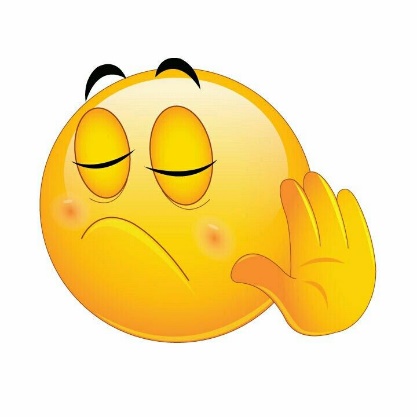 Симптомы старческого эгоизма: излишняя капризность — пожилые люди могут осознанно отказываться от теплой одежды в сильный мороз, предпочитают питаться вредной пищей вопреки рекомендациям врачей и сопутствующим заболеваниям;  придирчивость — бабушка или дедушка скандалит по малейшему поводу, искусственно ищет поводы для недовольства и ссоры на ровном месте;  консервативность — даже малейшее изменение или инновация в привычном ритме жизни, обустройстве квартиры вызывает небывалый гнев и выводит пенсионера из себя; несговорчивость — бабушка или дедушка не желает слушать и внимать вашим аргументам, слепо настаивая на своей правоте;  стремление к поучению окружающих — бесконечные нравоучения, нотации, высказываемые назидательным тоном, стали нормой общения в вашем доме. Несмотря на ярко выраженную симптоматику, симптомы психологического состояния развиваются постепенно и обычно незаметно для окружающих. Даже если вы постоянно живете в одной квартире с пожилыми родителями, вы вряд ли свяжете проявление таких «маячков» с болезненным состоянием или нарушением психики. Причины старческого эгоизма:Основная причина: нарушение нервной системы и ее истощенность. Возникающие процессы объясняются, как разрушение нейронных связей, старение клеток и ослабевающей функцией головного мозга.Способствующие факторы: низкая социальная активность; отсутствие физическое активности отсутствие внимание со стороны семьи. Вредные привычки — употребление алкоголя, курение также негативно влияют на нервную систему, могут вызывать психические нарушения и провоцировать намеренно неадекватное поведение старого человека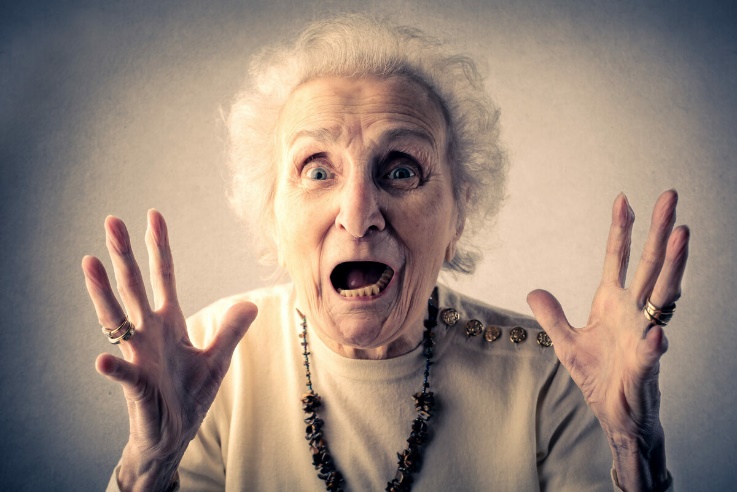 Общие рекомендации психологов сводятся к следующему: общение должно быть ласковым и одновременно твердым, что утвердит ваш авторитет и компетентность; не разрешайте пожилым людям манипулировать, пресекайте потакание со стороны других членов семьи;помните о том, что поведение людей в летах не всегда происходит на сознательном уровне, они не в состоянии изменить характер волевым решением; не утруждайте старую женщину заботой о маленьких детях, в преклонном возрасте сложно уследить за подвижным малышом, придумать ему развлечения и обеспечить безопасность. Если вы заметили в поведении старика следующие проявления, стоит немедленно обратиться к врачу-психиатру: частичная потеря памяти; нарушение ориентации; частые ночные кошмары; суицидальные мысли или попытки свести счеты с жизнью; неадекватное поведение; необоснованная агрессивность; неопрятный внешний вид или запущенная грязь в доме. Это могут первые признаки деменции, которые в дальнейшем могут привести к плачевным последствиям — пожар, уход из дома и даже летальный исход. Такого человека ни в коем случае нельзя оставлять одного без посторонней помощи и присмотра. СОЦИАЛЬНОЕ  ОБСЛУЖИВАНИЕ НА ДОМУ ГРАЖДАН ПОЖИЛОГО ВОЗРАСТА И ИНВАЛИДОВДиректор: Климовских Ирина Анатольевна, тел. 8 (3435) 40-64-22Адрес: г. Нижний Тагил, Дзержинский район, ул. Окунева 22, 4 этаж, каб. № 438, 441,443, 444График работы: понедельник-пятницас 8.30 до 17.00; перерыв с 12.00 до 12.30Сайт: yashma.office-nko.ruЭл. почта: yashma@office-nko.ruГруппа ВКонтакте: https://vk.com/anosonyashmaГруппа в Одноклассниках:https://ok.ru/group/66273623343137Группа в Телеграм: t.me/anosonyashmaАссоциация социально ориентированных некоммерческих организаций Свердловской области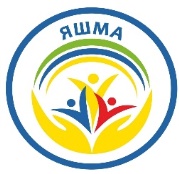 Автономная некоммерческая организация социального обслуживания населения «ЯШМА»Рекомендации родственникамЧто такое старческий эгоизм?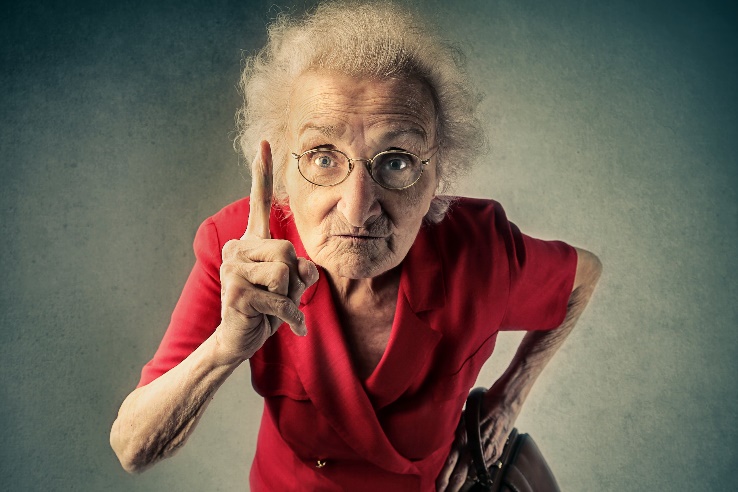 Эгоизм – стремление из всего получить для себя выгоду, часто в ущерб интересов окружающих, даже самых близких людей.№отд.Ф.И.О. заведующегоТел.1Никифорова Людмила Станиславовна40-64-212Халикова Ирина Сергеевна40-64-213Шимаковская Анна Анатольевна40-64-204Дудникова Надежда Васильевна40-64-20